TANGLED TAILS BY PONYGURL CUSTOM ORDER FORMDate________________________________        If you need your piece by a specific date, put date here_______________________                           Name______________________________________________________________________________________________________Address_________________________________________________________email_________________________________________________________________________________________________Phone #____________________________________________Item 1________________________Braid Style______________________________*Length_________Price____________________Clasp Style Toggle or Claw    Charm for bracelet___________Special needs______________________________________________Item 2________________________Braid Style______________________________*Length_________Price____________________Clasp Style Toggle or Claw    Charm for bracelet___________Special needs______________________________________________Item 3________________________Braid Style______________________________*Length_________Price____________________Clasp Style Toggle or Claw    Charm for bracelet___________Special needs______________________________________________Item 4________________________Braid Style______________________________*Length_________Price____________________Clasp Style Toggle or Claw    Charm for bracelet___________Special needs______________________________________________Item 5________________________Braid Style______________________________*Length_________Price____________________Clasp Style Toggle or Claw    Charm for bracelet___________Special needs______________________________________________                        * LENGTH WILL BE FINISHED PIECE FROM CLASP TO CLASP                                         Subtotal____________________  Color of hair sent_____________________                                                         Sales Tax (PA residents only)____________________                                                                                                                                      Return Shipping ___________ADD  $6.95_________Findings are solid pewter, however Sterling silver is available for an upcharge of $20.00/piece. Add here if desired_______________                                                                                                                                   Amount Enclosed _______________Check#_______If you do not send enough hair  contact you     fill in with stock hair?        Check box to have leftover hair returned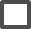 Please give a detailed description of what you want made. Use the back if more room is needed.  Sketches are welcome and appreciated ________________________________________________________________________________________________________________________________________________________________________________________________________________________________________________________________________________________________________________________________________________________________________________________________________________________________________________Please visit www.tangledtailsbyponygurl.com for pricing and ordering details.Office use OnlyCustomer code: When sending your hair please make sure it is rubber banded together and in a zip lock bag labeled with your name.  The amount of hair should be at least 15” long a pointer fingers width in diameter (whole length) for bracelets and 25” long and a pointer fingers width in diameter (whole length) for necklaces. For flat braids, the more hair sent, the wider I am able to make the braid.  It is not necessary to wash the hair, but I do ask that it is brushed out before it is cut and banded.  If I receive hair that is extremely tangled, I may not be able to use it or an additional fee will be applied to condition the hair.  PLEASE do not use showsheen or a detangler as it makes the hair hard to work with. TAIL HAIR IS HIGHLY RECOMMENDED and mane hair may not be able to be used.  Please email if you have other questions.                                                                       Payment in full is required before any work will be done.PLEASE ALLOW 4-6 weeks for completion or aprox.. 6-8 weeks during peak season (March – May & October – December) If you need it sooner, please contact me ahead of time  for rush information.  There will be a rush fee of $40.00 plus any overnight shipping fees I may incur. However, no rush orders can be completed in less than 2 weeks and all rush orders will depend on availability of supplies needed. Any order needed in under 3 weeks is considered a rush order.  Please plan accordingly.  Checks and Money Orders payable to Jaime Peffer.  Please contact me for PayPal or Credit Card payments.  Thank you!      Mail hair, order form and payment to:  Jaime Peffer       489 Minich Hollow Rd.Mayport, PA 16240Call with any questions  814-256-0008 or 814-761-2300Email photos for photo pendants to    gjmpeffer@windstream.netAll pricing and ordering details can be seen on my website:www.tangledtailsbyponygurl.comFollow me on Facebook as Tangled Tails by PonyGurl and Instagram as flakeynfriendstangledtails: 